C.P.D Dyffryn A Talybont FC 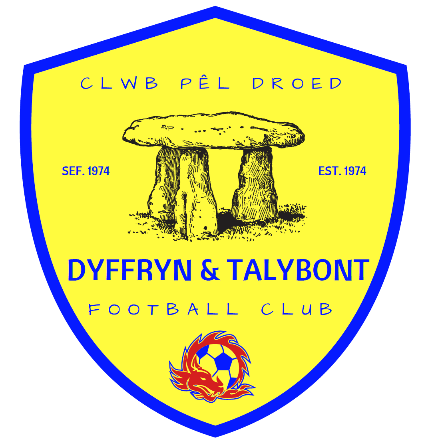 	Llywydd / President: Iwan Roberts            Cadeirydd / Chairman: Cyngh / Steffan Chambers           Is Gadeirydd / Vice - Chairman: Will HoobanContents1	Chairs Welcome	22	Apologies	23	Treasurers Report	34	General Club Update	35	Officers / Positions	36	Constitution	37	Social Media & Club Communication	48	Sponsorship Opportunities	49	Training	410	Date of next meeting	411	Action Point Register	4Chairs WelcomeThe chair welcomed all to the meeting.ApologiesLaura Mead & Vanessa Edwards.Treasurers ReportThere is pprox.. £1400.00 in the Natwest bank account. The Ysegethin has offered to sponsor the club football kits. Steff Chambers to discuss with Gail owner of the Ysegethin. Steff Chambers will write a letter to Howdens for thanks for donating raffle prizes.General Club UpdateU7, U9 & U11 – These teams have all been registered.U7 The club potentially have additional new coach/helper – Joshu Elliott (coach) Llion Wellings (helper).U9 is a bit short of coaches.U11 Dave Mathews & Will Hooban manage the U11.U13 There is no coach currently, also the numbers are not quiet enough for a full team. There was a discussion around the need to have a U13, maybe the club could have a co-operation agreement with Barmouth. The club will setup a meeting with Barmouth to see what arrangement could be put in place to manage the different age groups between the two clubs.Will Hooban to investigate the cost to use the Barmouth leisure costs compared to Harlech for winter training.In terms of player registrations parents need verify if they wish to continue, Dave Matthews will ensure this will complete by the end of September 2022.OG Thomas will cut the grass/bracken in the corner areas of the field, going forward Gary Martin will then cut the areas that have been cleared. The club will pay OG Thomas £100 for the costs for clearing the bracken. There is requirement for some additional soil and grass seed for the field, Nathan Stokes to ask Huws Gray.Officers / PositionsThe club need to do accreditation is upcoming, the committee went through the portal to update the requirements for the club. The portal needs to be completed by the end of September 2022 for the club to be able to play in the league.Steffan Chambers – Chairman, Mike Tregenza – Treasurer, Dave Matthews – Safeguarding Will Hooban – Vice Chairman, Laura Mead & Vanessa Edwards (joint Secretary)ConstitutionThe club requires all players to have shin pads otherwise they cannot train or play in games. This is to protect the players and the club.Social Media & Club CommunicationDave Matthews is chasing Ceri Jones to access the Facebook page to update the admins and remove the old accounts.Sponsorship OpportunitiesThere was a discussion with the Ysgethin to see what sponsorship options are available. Dave Matthews already has an action to calculation the cost for the new kit with logos.TrainingTraining will move inside from the start of October 2022 till April 2023. The sessions maybe split between Barmouth / Harlech centers. No issue with the training equipment.Date of next meeting16th November 2022 19:30 Ysgethin InnAction Point RegisterEnd of DocumentAttendeesSteffan Chambers – ChairMichael Tregenza – Secretary / TreasurerWil LumsdonWill HoobanJacqui HoobanDave MatthewsNathan StokesParticulars of the meeting7th September 2022 19:30ApologiesLaura MeadVanessa EdwardsNoActionOwnerProgressStatus150418-1Steffan Chambers to contact Hefin Edwards to thank him for rolling the football field.Steffan ChambersSteffan Chambers has sent a letter to send our thanks from the football club.Closed150418-2Mike Tregenza to check with North Wales Police Authority for the availability of community grants.Mike TregenzaLiam Charlton reported that a cheque had been received and Dai Hughes had pictures for the local newspaper.Complete150418-3Steffan Chambers to ask possible candidates for the position of safeguarding officer.Steffan ChambersLiam Charlton is safeguarding Officer.Complete150418-4Steffan Chambers to ask possible candidates for the position of welfare officer.Steffan ChambersLiam Charlton is Welfare Officer.Complete250618-1Steffan Chambers to contact RJ Jones to get details of what land is for sale/rent next to the football field.Steffan ChambersThe Community Council now own the lease at a cost of £52 per year.Complete250618-2Steffan Chambers to request details from CCG of the tittle deeds and whom has been paying the lease on the football field.Steffan ChambersThe Community Council now own the lease at a cost of £52 per year.Complete250618-3Josh Bowater to check back with the people involved in the Llanbedr, Dyffryn Ardudwy & Talybont football club before it closed for documentation.Josh BowaterNothing is available.Closed250618-3Steffan Chambers to contact Alan Faulks concerning the regulations around siting the goal posts.Steffan ChambersAction point completed.Complete160918-1 Steffan Chambers investigating ownership for replacement of the football postsSteffan ChambersThe goal posts have been replaced by the club.Complete160918-2Community Chest grant application.Mike TregenzaApplication Number CC_4007908 is complete.Complete160918-3Steffan Chambers to approach Coleg Meirion-Dwyfor for volunteer Coaches.Steffan ChambersRachel Bull & Gareth Inglis – Football leaders courseComplete160918-4Coach team kit. Liam Charlton & Josh Bowater to agree kit and purchaseLiam Charlton / Josh BowaterCompleteComplete160918-5Liam Charlton & Emlyn Jennings to send details to Josh Bowater concerning purchase of additional footballs, FAW barrier & pop-up goals for the Village Hall.Liam Charlton, Emlyn Jennings / Josh BowaterCompleteComplete240519-1Liam Chartlton to create a leaflet to advertise the club to schools etcLiam CharltonEmlyn Jennings completed.Complete240519 – 2 Nath to talk to caravan sites about support for the new containerNathan StokesContainer has now been purchased.Closed240519 – 3Liam Charlton to send Mike Tregenza the FC bank details.Liam CharltonDetails provided.Complete240519 – 4Mike Tregenza to obtain the bank mandate from Nat West to be added as Treasurer / Signatory.Mike TregenzaSteffan Chambers updated his signature and mandate form processed successfully.Complete240519 – 5 Completion of FAW grant application with support from Porthmadog FC.Liam Charlton / Mike TregenzaCompleted by Liam Charlton.Complete220919 – 1Grass cutting of the field during the winterSteffan Chambers / Mike TregenzaThe Community Council arranged for the grass cutting.Complete220919 – 2Metal fence repair behind container.Steffan Chambers / Mike TregenzaWith Adra Michael Evans to replace/repair fence.Ongoing010320 – 1 Liam Charlton to calcalate cost to purchase additonal football kits.Liam CharltonCompleted.Complete291020 – 1Steffan Chambers to ask Natham Stokes for solution to store the goals next to the container.Steffan ChambersClosed.Closed180522 – 1Mike Tregenza to pay in approx. £700 cash into the clubs bank account.Mike TregenzaPaid into the accountComplete180522 – 2 Dave Matthews to purchase new goals and additional equipment required by the club.Dave MatthewsDave Matthews purchased the equipment.Complete07092022 – 1Steff Chambers to provide the Ysethin pub with estimate of sponoring the club kits.Steffan ChambersNew07092022 – 2 Dave Matthews to investigate the cost of new football kits.Dave MatthewsNew07092022 – 3Steff Chambers to write a leter of thanks to Howdens for raffle prizes.Steffan ChambersNew07092022 – 4Barmouth & Dyffryn Ardudwy clubs to arrange a meeting to discuss sharing options.Steffan ChambersNew07092022 – 5Will Hooban to investigate costs for hiring the Barmouth hall.Will HoobanNew07092022 – 6Nathan Stokes to get a 2 ton bags of top soil and grass seed foor the field.Nathan StokesNew